Portage County Board of Elections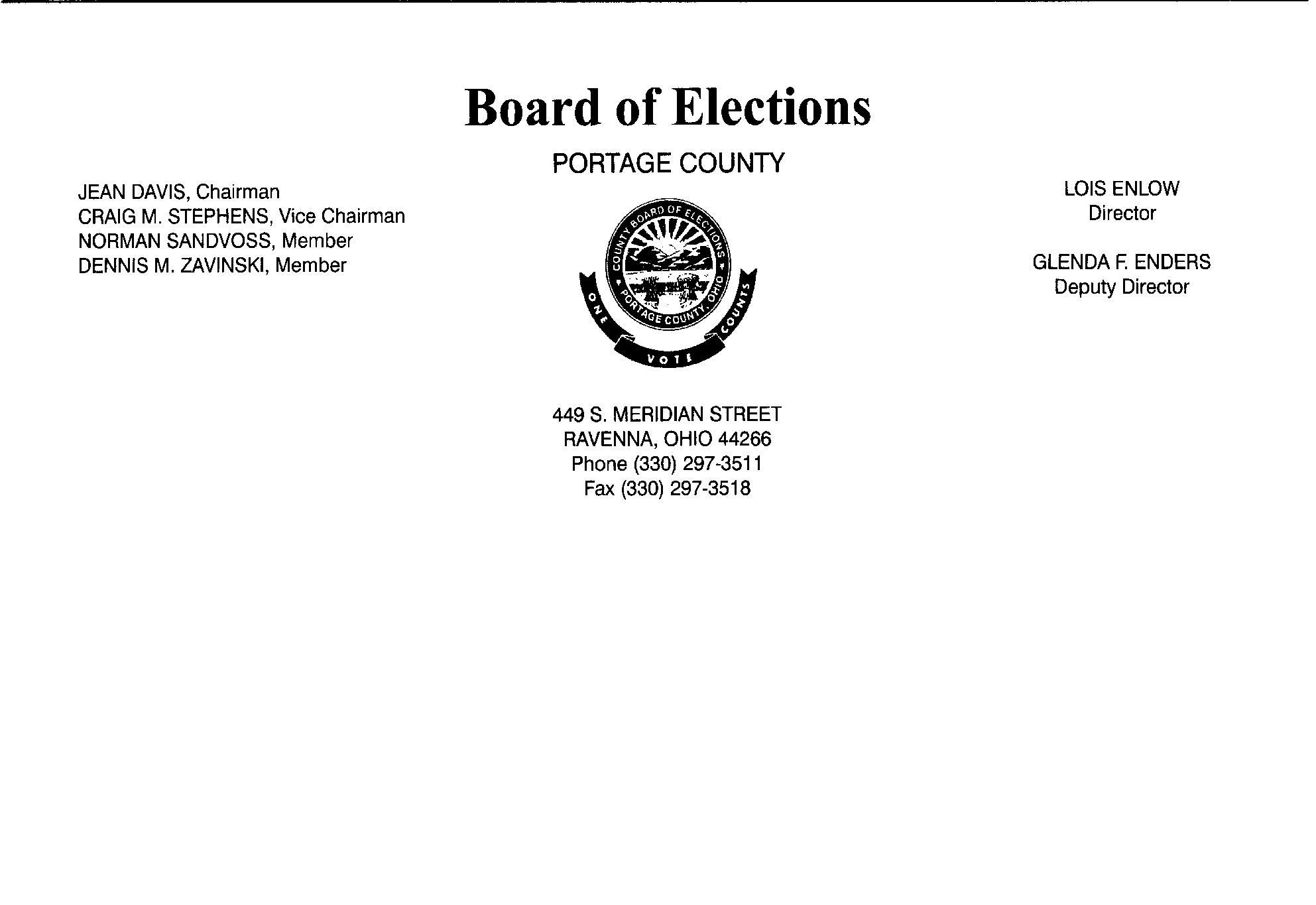 NOTICE OF A REGULAR MEETINGThe Portage County Board of Elections hereby notifies the public of a regular meeting to be held on May 24, 2022 at 8:30 am to conduct ballot review prior to official canvass, conduct pre official canvass public logic and accuracy testing for the May 3, 2022 Primary Election, give staff permission to conduct the official certification, approve machine and ballot allocations for the next Primary Election, and to conduct other regular business of the Board.  The meeting will take place at the Portage County Board of Elections Office on the first floor of the County Administration Building, 449 S. Meridian Street, Ravenna, OH 44266.